學習單三：心情溫度計                     年    班     座號         姓名: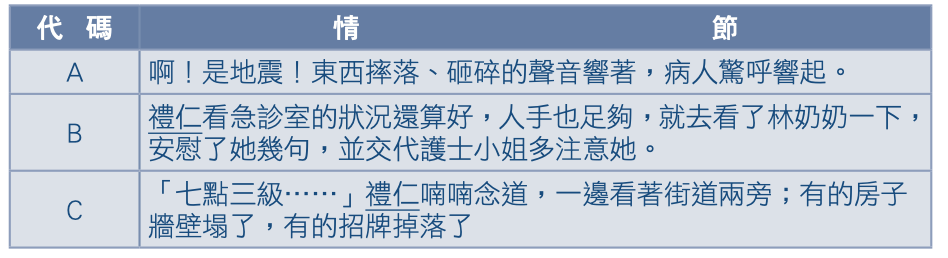 